Publicado en  el 29/01/2014 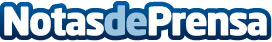 Grupo Cortefiel destina más de 130.000 € a cuatro proyectos socialesDatos de contacto:Grupo CortefielNota de prensa publicada en: https://www.notasdeprensa.es/grupo-cortefiel-destina-mas-de-130-000-a_1 Categorias: Moda Solidaridad y cooperación http://www.notasdeprensa.es